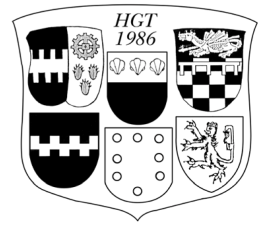              Heimat- und Geschichtsverein                            Troisdorf e.V.                                                                       BeitrittserklärungIch beantrage hiermit die Aufnahme in den Heimat- und Geschichtsverein Troisdorf e.V.als Einzelmitglied        als Familie      Zutreffendes bitte ankreuzen!       (Bitte in Blockschrift ausfüllen) Weitere Familienmitglieder (Name und Geburtsdatum):*) Mindestbeiträge pro Jahr:	Einzelbeitrag/Erwachsener:						16,50 €Einzelbeitrag/Jugendlicher in Ausbildung bis zum Alter von 25 Jahren:	  8,25 €Familienbeitrag:							              25,00 €___________________________________________________________________________________________________________________________________________________________________BankeinzugsermächtigungHiermit erkläre ich mich bis auf Widerruf damit einverstanden, dass der Heimat- und Geschichtsverein Troisdorf e.V. über sein Konto bei der VR-Bank Rhein-Sieg, IBAN DE26 3706 9520 1406 7740 11 (BIC: GENODED1RSTGENODED1RST
Dieser Code enthält keine Null. Der Buchstabe O ist kursiv geschrieben.) den von mir zu zahlenden Jahresbeitrag in Höhe vonBitte per Post an dieGeschäftsstelle des Heimat- und Geschichtsvereins Troisdorf e.V., Kölner Str. 176, 53840 Troisdorfoder per E-Mail: info@geschichtsverein-troisdorf.de sendenInformationen zum Verein im Internet unter www.geschichtsverein-troisdorf.deName:      Vorname:      Geburtsdatum:      Straße:      PLZ/Wohnort:      E-Mail:                                                                                         Telefon:          Der Eintritt soll erfolgen ab Monat:      Ich zahle einen Jahresbeitrag*) von        €                                                Ich zahle eine Spende von      €      €   (in Worten       Euro)jährlich von meinem Konto IBAN:       BIC:      bei der        ab dem:      Name, Vorname:       Straße/Hausnummer, PLZ/Wohnort:      Datum:      Unterschrift:      